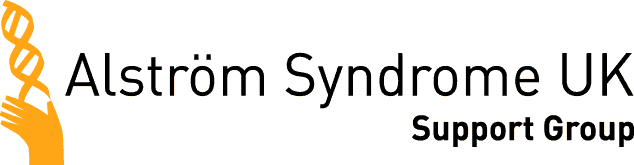 Centre Parcs Activity TripOn the 18th February 2011 Kerry Leeson-Beevers, John Parkinson and Catherine Lewis were delighted to take three young people with Alström Syndrome to Centre Parcs in Sherwood Forest.  The activity trip was a great success and such a huge achievement for the children involved. They participated in many activities including, high rope challenge, falconry, archery, bowling, tandem bike riding and adventure golf.  Kerry gives her thoughts:"The weekend was a great success and our young people had the opportunity to experience new activities and develop friendships. It was fantastic to see the sense of achievement on their faces and to watch as their self esteem and independence increased. A big thank you to everyone for making the weekend fun and enjoyable"Even though at times it was pouring down with rain, this didn’t dampen down their spirits. All the children had a great time and thoroughly enjoyed themselves. Seeing them doing activities such as high ropes and tandem bike riding was such a huge achievement for them. We are hoping to organise more activity trips for the half-term holidays in 2011 and 2012 so more children can get involved.We would like to give a huge thank you to Ian Staddon who over three Marathon runs has raised around £30,000 in running in the Virgin London Marathon. Last year Ian raised a fantastic £7,180 - Ian would like this money to go towards families and children living with Alström Syndrome having an opportunity to do fun activities and holidays that they would normally not have the chance to do.  So a huge thank you goes to Ian for making this activity trip and future activity holidays possible.We are organising activity trips throughout the year so please get in contact if you would be interested in participating. Please contact Catherine on 01803 613117 or email catherine.lewis@alstrom.org.uk or contact Kerry on 01709 709430 or email kerry.leeson@alstrom.org.uk